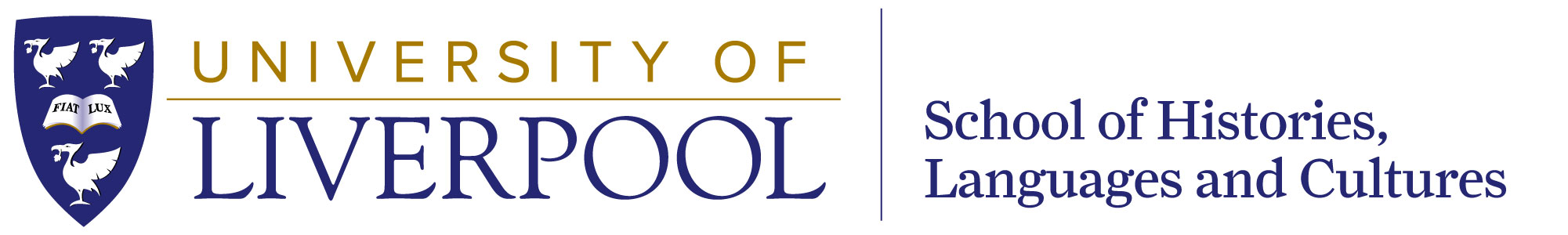 Programme/Subject Structures and Modules 2023 – 24IRISH STUDIES – YEAR 1NOTE: All optional modules are subject to availability and it may be necessary to remove modules due to changes in staffing and research leave.  Where modules are withdrawn following registration, students will be notified as far in advance as possible and suitable alternative modules offered.IRISH STUDIES (100% - single) IRISH STUDIES (75% - major)  IRISH STUDIES (50% - joint) IRISH STUDIES (25% - minor) MODULE PLANNING 2023-24/SUBJECT STRUCTURES/IRISH STUDIES (YEAR 1)MARCH 2023Year:1111111Module TitleModule TitleCodeCreditsLevelTypeSemesterPathwaysEnglish Literature in Ireland: Jonathan Swift to WB YeatsEnglish Literature in Ireland: Jonathan Swift to WB YeatsIRIS103154Optional1Northern Ireland before the ‘Troubles’: from partition to civil rights and armalitesNorthern Ireland before the ‘Troubles’: from partition to civil rights and armalitesIRIS107154Optional1Warriors, Witches and Legends: the origins of IrelandWarriors, Witches and Legends: the origins of IrelandIRIS109154Optional1Beginners’ Irish Language 1Beginners’ Irish Language 1IRIS141154Optional1Intermediate Irish Language Intermediate Irish Language IRIS143154Optional1Introduction to Film LanguageIntroduction to Film LanguageFILM101*154Optional1Close ReadingClose ReadingENGL103**154 Optional1Power, Belief and Identity: medieval and early modern worlds, c500-1600CEPower, Belief and Identity: medieval and early modern worlds, c500-1600CEHIST115**154Optional1British Politics IBritish Politics IPOLI101**154Optional1Field Trip to Ireland and Study MethodsField Trip to Ireland and Study MethodsIRIS102154Optional2Ireland’s Battle for IdeasIreland’s Battle for IdeasIRIS114154Optional2Beginners’ Irish Language 2Beginners’ Irish Language 2IRIS142154Optional2Approaches to FilmApproaches to FilmFILM102*154Optional2Ways of ReadingWays of ReadingENGL113**154Optional2Modern Britain: democracy, war and modernityModern Britain: democracy, war and modernityHIST116**154Optional2British Politics IIBritish Politics IIPOLI102**154Optional2Students take 60 credits of optional modules in each semester. *Students may take a maximum of 30 credits of non-IRIS modules.**FILM101 is a pre-requisite for FILM102. Students take 60 credits of optional modules in each semester. *Students may take a maximum of 30 credits of non-IRIS modules.**FILM101 is a pre-requisite for FILM102. Students take 60 credits of optional modules in each semester. *Students may take a maximum of 30 credits of non-IRIS modules.**FILM101 is a pre-requisite for FILM102. Students take 60 credits of optional modules in each semester. *Students may take a maximum of 30 credits of non-IRIS modules.**FILM101 is a pre-requisite for FILM102. Students take 60 credits of optional modules in each semester. *Students may take a maximum of 30 credits of non-IRIS modules.**FILM101 is a pre-requisite for FILM102. Students take 60 credits of optional modules in each semester. *Students may take a maximum of 30 credits of non-IRIS modules.**FILM101 is a pre-requisite for FILM102. Students take 60 credits of optional modules in each semester. *Students may take a maximum of 30 credits of non-IRIS modules.**FILM101 is a pre-requisite for FILM102. Students take 60 credits of optional modules in each semester. *Students may take a maximum of 30 credits of non-IRIS modules.**FILM101 is a pre-requisite for FILM102. Year:1111111Module TitleModule TitleCodeCreditsLevelTypeSemesterPathwaysEnglish Literature in Ireland: Jonathan Swift to WB YeatsEnglish Literature in Ireland: Jonathan Swift to WB YeatsIRIS103154Optional1Northern Ireland before the ‘Troubles’: from partition to civil rights and armalitesNorthern Ireland before the ‘Troubles’: from partition to civil rights and armalitesIRIS107154Optional1Warriors, Witches and Legends: the origins of IrelandWarriors, Witches and Legends: the origins of IrelandIRIS109154Optional1Beginners’ Irish Language 1Beginners’ Irish Language 1IRIS141154Optional1Intermediate Irish Language Intermediate Irish Language IRIS143154Optional1Field Trip to Ireland and Study MethodsField Trip to Ireland and Study MethodsIRIS102154Optional2Ireland’s Battle for IdeasIreland’s Battle for IdeasIRIS114154Optional2Beginners’ Irish Language 2Beginners’ Irish Language 2IRIS142154Optional2Students take 45 credits of optional modules in each semester. Up to 15 credits of optional modules may be taken from cognate subjects elsewhere in the School of Histories, Languages and Cultures with prior permission from the Subject Lead.Students take 45 credits of optional modules in each semester. Up to 15 credits of optional modules may be taken from cognate subjects elsewhere in the School of Histories, Languages and Cultures with prior permission from the Subject Lead.Students take 45 credits of optional modules in each semester. Up to 15 credits of optional modules may be taken from cognate subjects elsewhere in the School of Histories, Languages and Cultures with prior permission from the Subject Lead.Students take 45 credits of optional modules in each semester. Up to 15 credits of optional modules may be taken from cognate subjects elsewhere in the School of Histories, Languages and Cultures with prior permission from the Subject Lead.Students take 45 credits of optional modules in each semester. Up to 15 credits of optional modules may be taken from cognate subjects elsewhere in the School of Histories, Languages and Cultures with prior permission from the Subject Lead.Students take 45 credits of optional modules in each semester. Up to 15 credits of optional modules may be taken from cognate subjects elsewhere in the School of Histories, Languages and Cultures with prior permission from the Subject Lead.Students take 45 credits of optional modules in each semester. Up to 15 credits of optional modules may be taken from cognate subjects elsewhere in the School of Histories, Languages and Cultures with prior permission from the Subject Lead.Students take 45 credits of optional modules in each semester. Up to 15 credits of optional modules may be taken from cognate subjects elsewhere in the School of Histories, Languages and Cultures with prior permission from the Subject Lead.Year:1111111Module TitleModule TitleCodeCreditsLevelTypeSemesterPathwaysEnglish Literature in Ireland: Jonathan Swift to WB YeatsEnglish Literature in Ireland: Jonathan Swift to WB YeatsIRIS103154Optional1Northern Ireland before the ‘Troubles’: from partition to civil rights and armalitesNorthern Ireland before the ‘Troubles’: from partition to civil rights and armalitesIRIS107154Optional1Warriors, Witches and Legends: the origins of IrelandWarriors, Witches and Legends: the origins of IrelandIRIS109154Optional1Beginners’ Irish Language 1Beginners’ Irish Language 1IRIS141154Optional1Intermediate Irish Language Intermediate Irish Language IRIS143154Optional1Field Trip to Ireland and Study MethodsField Trip to Ireland and Study MethodsIRIS102154Optional2Ireland’s Battle for IdeasIreland’s Battle for IdeasIRIS114154Optional2Beginners’ Irish Language 2Beginners’ Irish Language 2IRIS142154Optional2Students take 30 credits of optional modules in each semester. Students take 30 credits of optional modules in each semester. Students take 30 credits of optional modules in each semester. Students take 30 credits of optional modules in each semester. Students take 30 credits of optional modules in each semester. Students take 30 credits of optional modules in each semester. Students take 30 credits of optional modules in each semester. Students take 30 credits of optional modules in each semester. Year:1111111Module TitleModule TitleCodeCreditsLevelTypeSemesterPathwaysEnglish Literature in Ireland: Jonathan Swift to WB YeatsEnglish Literature in Ireland: Jonathan Swift to WB YeatsIRIS103154Optional1Northern Ireland before the ‘Troubles’: from partition to civil rights and armalitesNorthern Ireland before the ‘Troubles’: from partition to civil rights and armalitesIRIS107154Optional1Warriors, Witches and Legends: the origins of IrelandWarriors, Witches and Legends: the origins of IrelandIRIS109154Optional1Beginners’ Irish Language 1Beginners’ Irish Language 1IRIS141154Optional1Intermediate Irish Language Intermediate Irish Language IRIS143154Optional1Field Trip to Ireland and Study MethodsField Trip to Ireland and Study MethodsIRIS102154Optional2Ireland’s Battle for IdeasIreland’s Battle for IdeasIRIS114154Optional2Beginners’ Irish Language 2Beginners’ Irish Language 2IRIS142154Optional2Students take 15 credits of optional modules in each semester. Students take 15 credits of optional modules in each semester. Students take 15 credits of optional modules in each semester. Students take 15 credits of optional modules in each semester. Students take 15 credits of optional modules in each semester. Students take 15 credits of optional modules in each semester. Students take 15 credits of optional modules in each semester. Students take 15 credits of optional modules in each semester. 